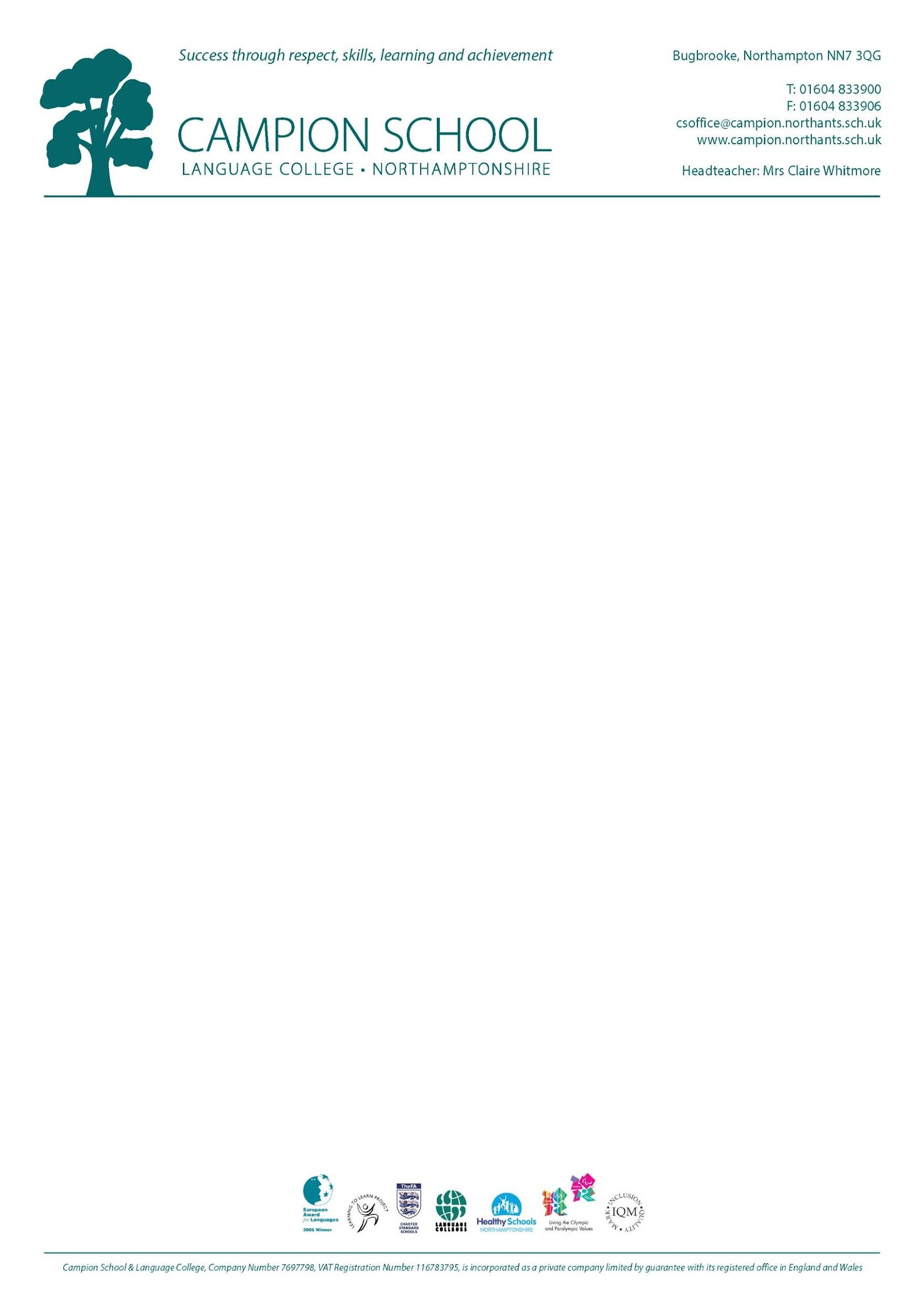 16th November 2022Dear Parent/CarerIn response to parental feedback we are arranging the purchase of CGP Edexcel revision guides, workbooks and revision cards for the separate science GCSE course. The school has been offered a discount on these guides so now is an ideal time to purchase themCGP revision Guide is the“…perfect companion to separate and combined GCSE sciences. The entire course is explained clearly, and concisely, with brilliant coverage of all the new Required Practical Activities, maths skills and advice on Working Scientifically. There are also practice questions at the end of each page to test students on what they’ve learned (with step-by-step answers at the back).What’s more, they have included a free Online Edition that lets you read the entire book on a PC, Mac or tablet — you'll have access via 'My Online Products' on the CGP website from the moment you place your order. When the book arrives, just use the unique code printed inside the cover to gain full access. And to make sure they’re 100% prepared for the final exams, a matching Exam Practice Workbook is also available.”The revision cards are an excellent resource to enable you to help your child revise round the table or independently (on the bus or the journey to school). “There are 95 cards in the pack, covering every key Grade 9-1 Edexcel topic. Each one starts off with quick warm up questions, followed by harder questions to really test them. Flip the card over to find full answers to each question, carefully written to help students understand everything they need to know.”The cost of these resources are as follows (all excluding VAT):All these items will be set up on ParentPay and you will have the option of one or all of the items to purchase. The deadline for ordering is the 2nd December 2022. The resources will be purchased after this date.These are not compulsory purchases but we, and past students, highly recommend them. They are really something they should have.If your child is currently in receipt of the pupil premium benefit they will be purchased on their behalf.If you have any questions about these resources and whether they are right for your child please do not hesitate to contact me on a.wiseman@campion.northants.sch.ukYours sincerely,Mrs A. WisemanHead of Science ResourceCost to you(£)Cost for all 3 (£)RRP (£)CGP GCSE Edexcel Biology/Chemistry/Physics revision guide3.159.455.95CGP GCSE Edexcel Biology/Chemistry/Physics workbook3.159.455.95CGP GCSE Edexcel Biology/Chemistry/Physics revision cards4.5014.007.49CGP GCSE Edexcel Biology/Chemistry/Physics Bundle9.0018.0016.78